В номере:Извещение Администрация муниципального образования «Муниципальный округ Якшур-Бодьинский район Удмуртской Республики» извещает о возможности предоставления земельных участков в аренду:из земель населенных пунктов в соответствии со ст. 39.15 Земельного кодекса Российской Федерации, в том числе:- земельный участок с условным кадастровым номером 18:24:084001:ЗУ1, расположенный по адресу: Удмуртская Республика, Якшур-Бодьинский район, д. Патраки, площадью 2500 кв.м., с разрешенным использованием: Для ведения личного подсобного хозяйства (приусадебный земельный участок) (код 2.2);- земельный участок с условным кадастровым номером 18:24:084001:ЗУ1, расположенный по адресу: Удмуртская Республика, Якшур-Бодьинский район, д. Патраки, площадью 2500 кв.м., с разрешенным использованием: Для ведения личного подсобного хозяйства (приусадебный земельный участок) (код 2.2);- земельный участок с условным кадастровым номером 18:24:064001:ЗУ1, расположенный по адресу: Удмуртская Республика, Якшур-Бодьинский район, д. Кыква, площадью 1520 кв.м., с разрешенным использованием: Для ведения личного подсобного хозяйства (приусадебный земельный участок) (код 2.2);- земельный участок с условным кадастровым номером 18:24:074001:ЗУ1, расположенный по адресу: Удмуртская Республика, Якшур-Бодьинский район, с. Маяк, площадью 1362 кв.м., с разрешенным использованием: Для ведения личного подсобного хозяйства (приусадебный земельный участок) (код 2.2). Заявления о намерении участвовать в аукционе на право заключения договора аренды земельных участков направляются в течение 30 дней со дня опубликования настоящего извещения по адресу: Удмуртская Республика, Якшур-Бодьинский район, с. Якшур-Бодья, ул. Пушиной, д. 69, каб. 38  тел. 8(34162) 4-17-48, лично или посредством почтовой связи на бумажном носителе. Приемные дни: вторник, среда с 8.00 до 16.12, обеденный перерыв с 12.00 до 13.00 по местному времени. Дата окончания приема заявлений 24 августа 2023 года.__________________________________________________________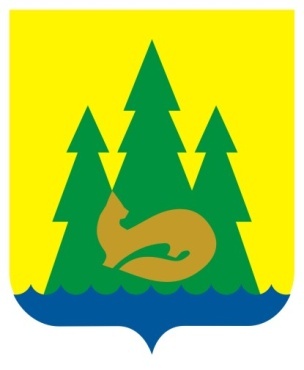 ВЕСТНИКправовыхАктовмуниципального образования«Муниципальный округЯкшур-Бодьинский районУдмуртской Республики»2023 год26 июля  № 59ВЕСТНИКправовыхАктовмуниципального образования«Муниципальный округЯкшур-Бодьинский районУдмуртской Республики»1Извещение2Учредитель:Совет депутатов МО«Муниципальный округ Якшур-Бодьинский район Удмуртской Республики»427100, с. Якшур-Бодья, ул. Пушиной, д. 69Тираж 50 экземпляровбесплатноПодписано в печатьРуководителем редакционного совета Поторочин С.В.26 июля 2023 года